White Mountain National Forest
Research Project Proposal Review and Approval Cover SheetLead:	Date:	Research Proponent Information:Enter information of primary research proponent.Project Proposal Information:Enter sufficient detail to summarize the project for the decision maker.Insert a map of project location(s) on next page.Project Proposal Review and Approval Team:Enter names of only those individuals who reviewed and approved the proposed project. 
For the Lead and Team Members, list their name followed by their resource in parentheses.Project Location Map:Click the center icon to insert a map of the project location(s) (can only insert picture formats, not PDFs). The extent of the map should be set to include sufficient reference points to allow for easy identification of the area in the WMNF context.Map 1 of 2: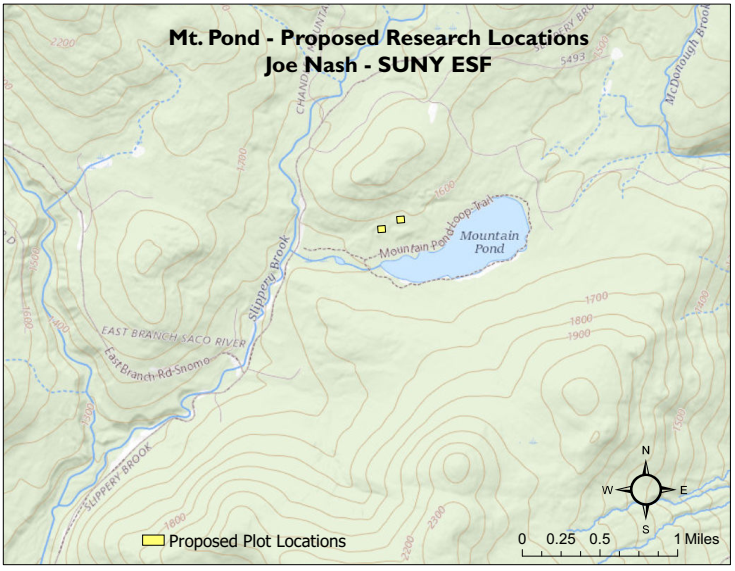 Map 2 of 2: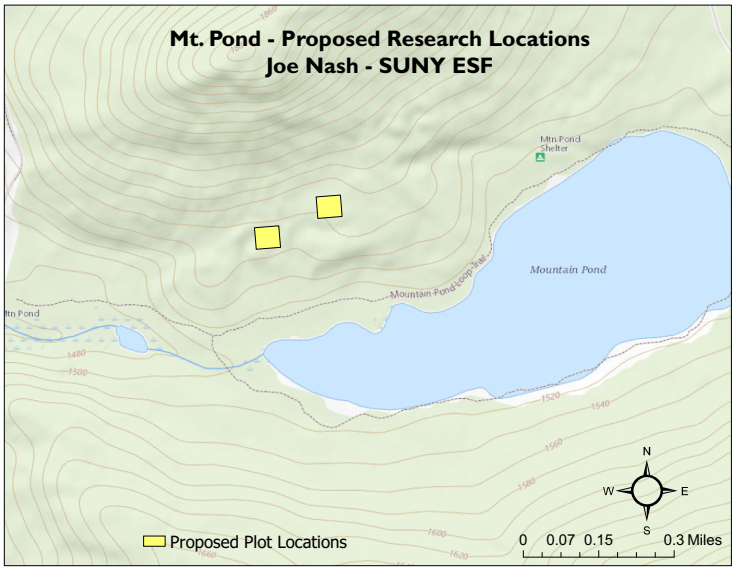 NameAffiliationMailing AddressEmail AddressPhone NumberTitleAbstractGeneral LocationStart DateEnd DateLeadTeam MembersDistrict Ranger(s)